Psychology Transition ActivitiesHuman memoryAsk family/friends (at least 5 people) the following questions:What is your earliest memory and what age were you?Do you remember any prominent news stories in great detail? (E.g. 9/11, the death of a favourite musician, something truly shocking). What can you tell me about your memory of the event?Write up your findings into a table and answer the following questions about your data:What common themes can you see in the answers given?Why do you think some memories stick in our brain more than others?Watch the Stanford Prison Experimenthttps://www.youtube.com/watch?v=KND_bBDE8RQ (Link also available on the Psychology KS5 SJH home page).Answer the following questions:If you were a participant in the Stanford Prison Experiment, would you rather be a guard or a prisoner? Why?At what point would you have quit the experiment?Why do you think the participants behaved as they did?Explaining Human BehaviourPsychologists look to explain human behaviour. Different psychologists explain it in different ways. Research the basic ideas and assumptions of the behaviourist approach. How does behaviourism explain human behaviour? Include some examples.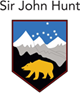 